ŠPORT, PONEDELJEK, 11. 5. 2020UČNA TEMA: vaje za moč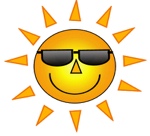 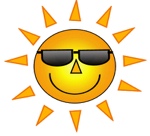 Preobleči se v športno opremo in naredi vaje za ogrevanje. Poišči prostor, ki je primeren za telovadbo. Danes smo za vas pripravili gibalni izziv.  V spodnji tabeli imaš gibalno nalogo za vsako črko v abecedi. Sedaj pa naredi gibalne naloge za vsako črko, ki je v tvojem imenu in priimku. Med vsako nalogo imaš eno minuto premora. Da ti ne bo dolgčas, lahko k igri povabiš še druge družinske člane. Če pa nimajo časa, pa narediš še naloge za vsako črko, ki jo imajo v imenu tvoja mami, oči, bratec,...Uživajte!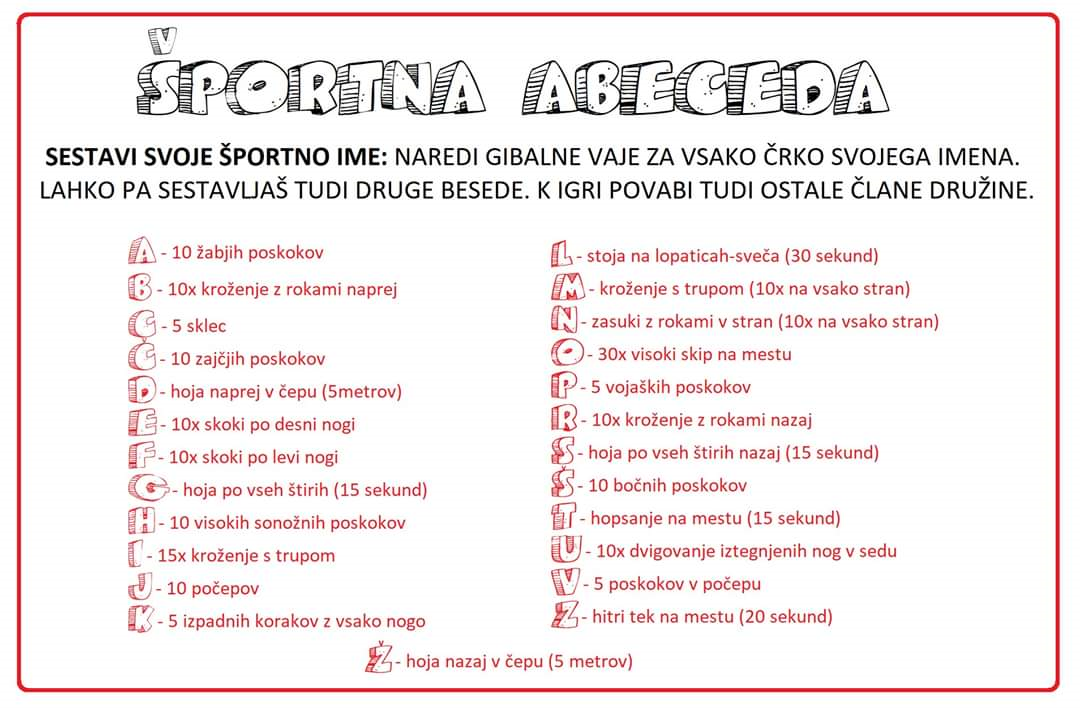 